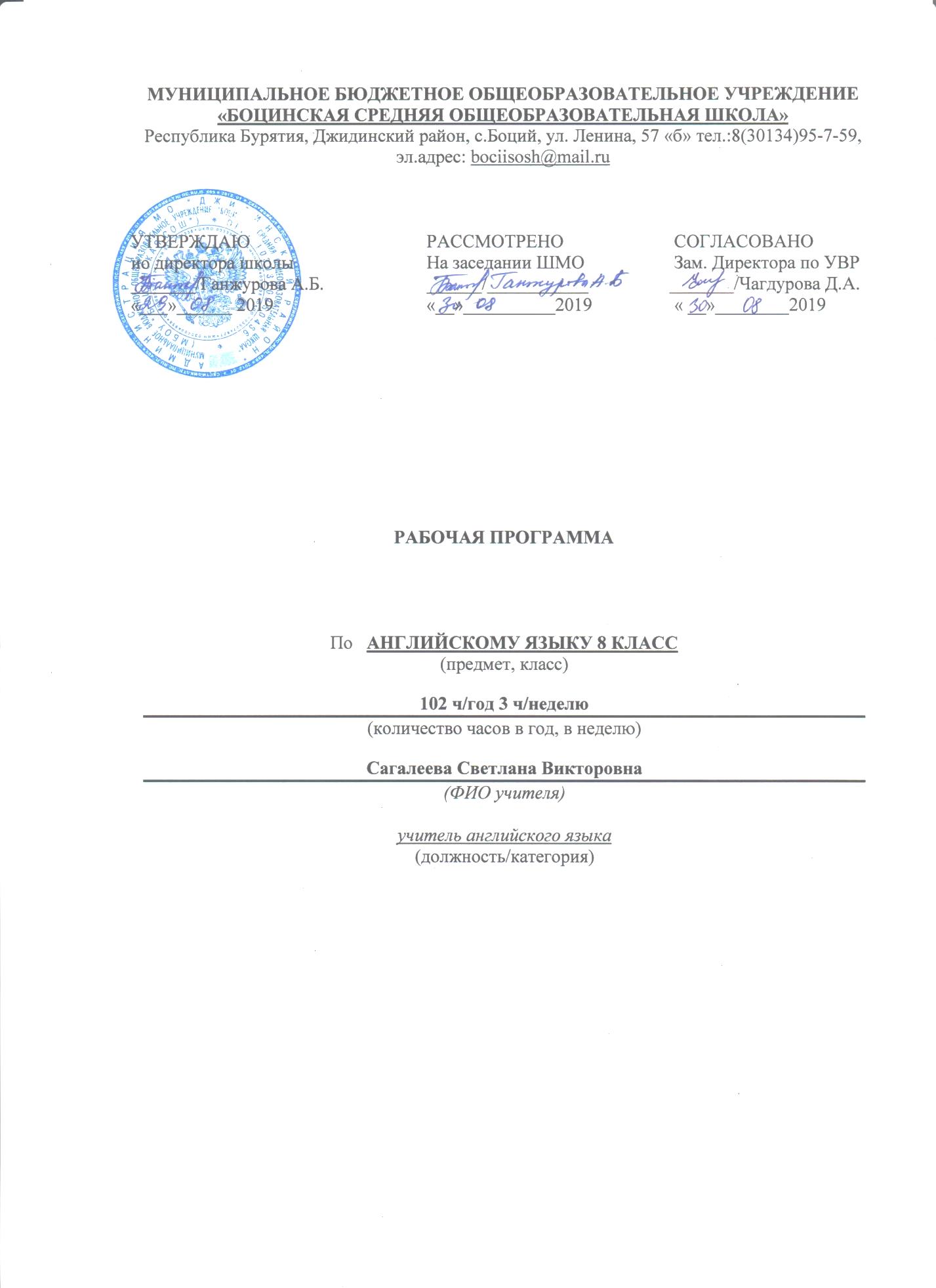 Пояснительная запискаРабочая программа учебного курса  «Английский язык» для 8 класса на 2019 – 2020 учебный год составлена  в соответствии с: -  федеральным  государственным  образовательным стандартом   основного общего  образования, утверждённым приказом Министерства образования и науки Российской Федерации от 17.12.2010 г. №1897;- примерной основной образовательной программой ООО (одобрена решением федерального учебно-методического объединения по общему образованию (протокол от 8 апреля 2015 г. № 1/15);- федерального перечня учебных пособий, допущенных к использованию  в учебном процессе и обеспечена учебником  авторской программы курса английского языка к УМК ««English» (5-9 классы) авторов В.П. Кузовлев. Э.Ш. Перегудова, С.А. Пастухова, О.В. Стрельникова; - образовательной программой ООО  МБОУ «Боцинская СОШ»;  - учебным планом МБОУ «Боцинская СОШ» на 2019-2020 учебный год;- положением о рабочей программе МБОУ «Боцинская СОШ».Рабочая программа   ориентирована на использование учебно-методического комплекта «English» для 8 класса авторов В.П. Кузовлев. Э.Ш. Перегудова, С.А. Пастухова, О.В. Стрельникова и рассчитана на 3 часа в неделю на протяжении учебного года, т.е. 102 часа в год согласно  учебному плану МБОУ «Боцинская СОШ» на 2019- 2020 учебный год, включая уроки повторения, обобщения, контроля и коррекции знаний. Обоснование выбора учебно-методического комплекта для реализации рабочей учебной программы. Выбор данного УМК обусловлен следующими причинами: 1. данные учебные пособия включены в федеральный список учебных пособий, рекомендованных для начальной общеобразовательной школы; 2. данная линия учебников является завершенной и позволяет обеспечить преемственность обучения между начальным и средним этапами обучения; 3. УМК ориентирован на формирование межкультурной компетенции учащихся.Цели и задачи обученияЦель обучения:      В качестве цели обучения рассматривается формирование иноязычной коммуникативной компетенции в совокупности ее составляющих – речевой, языковой,социокультурной, компенсаторной учебно-познавательной:Речевая компетенция – развитие коммуникативных умений в четырех основных видах речевой деятельности (говорении, аудировании, чтении, письме);Языковая компетенция – овладение новыми языковыми средствами (фонетическими, орфографическими, лексическими, грамматическими) в соответствии с темами, сферами иситуациями общения, отобранными для основной школы; освоение знаний о языковых явлениях изучаемого языка, разных способах выражения мысли в родном и изучаемом языке;Социокультурная компетенция – приобщение учащихся к культуре, традициям и реалиямстраны изучаемого иностранного языка в рамках тем, сфер и ситуаций общения, отвечающихих опыту, интересам, психологическим особенностям учащихся основной школы на разныхее этапах; формирование умений представлять свою страну;Компенсаторная компетенция – развитие умений выходить из положения в условияхдефицита языковых средств при получении и передаче информации;Учебно-познавательная компетенция – дальнейшее развитие общих и специальных учебныхумений; ознакомление с доступными учащимся способами и приемами самостоятельногоизучения языков и культур, в том числе и использованием новых информационныхтехнологий;    На основании требований Государственного образовательного стандарта 2004 г. в содержании рабочей программы предполагается реализовать актуальные в настоящее время компетентностный, личностно-ориентированный, деятельностный подходы, которые  определяютЗадачи обучения:Приобретение знаний английского языка в соответствии с программой:- о наиболее употребительной тематической фоновой лексике и реалиях при изучении учебных тем (школа в Британии; традиции страны, изучаемого языка; столица Великобритании)школьного образования);- о социокультурном портрете стран (говорящих на изучаемом языке) и культурном наследии стран изучаемого языка;- о речевых различиях в ситуациях формального и неформального общения в рамках изучаемых предметах речи.Данная программа содержит все темы, включенные в федеральный компонент содержания образования. Наряду с федеральным компонентом программы реализуется региональный компонент, который представлен в таких темах, как «Моя страна», «Путешествуем по России». Целью данных уроков является расширение общего кругозора учащихся о своем селе  и регионе  на английском языке.Планируемые результаты освоения учебного курсаУ учащегося будут достигнуты определенные результаты освоения учебного курса «Английский язык»: Личностные УУДФормирование Российской гражданской идентичности (патриотизм, уважение к Отечеству, к прошлому и настоящему многонационального народа России,  гордости за свой край, свою Родину, чувство ответственности и долга перед Родиной).Формирование осознанного, уважительного и доброжелательного отношения к другому человеку, его мировоззрению, языку, вере, гражданской позиции. - Освоенность социальных, ролей и форм социальной жизни в группах и сообществах.- Гражданскую позицию как активного и ответственного члена российского общества, осознанно принимающего традиционные национальные и общечеловеческие гуманистические и демократические ценности. - Участие в школьном самоуправлении и общественной жизни в пределах возрастных компетенций. - Сформированность правил индивидуального и коллективного безопасного поведения в чрезвычайных ситуациях, угрожающих жизни и здоровью людей.- Сформированность основ экологической культуры, соответствующей современному уровню экологического мышления.Регулятивные УУДУчащийся сможет:формулировать гипотезы, предвосхищать конечный результат;определять/находить, в том числе из предложенных вариантов, условия для выполнения учебной и познавательной задачи;составлять план решения проблемы (выполнения проекта, проведения исследования);определять критерии планируемых результатов и критерии оценки своей учебной деятельности;оценивать свою деятельность, аргументируя причины достижения или отсутствия планируемого результата;определять критерии правильности (корректности) выполнения учебной задачи;оценивать продукт своей деятельности по заданным и/или самостоятельно определенным критериям в соответствии с целью деятельности;наблюдать и анализировать собственную учебную и познавательную деятельность и деятельность других обучающихся в процессе взаимопроверки.Познавательные УУДУчащийся сможет:сравнивать, классифицировать и обобщать факты и явления;выделять явление из общего ряда других явлений;определять обстоятельства, которые предшествовали возникновению связи между явлениями, из этих обстоятельств выделять определяющие, способные быть причиной данного явления, выявлять причины и следствия явлений;строить рассуждение от общих закономерностей к частным явлениям.строить рассуждение на основе сравнения предметов и явлений, выделяя при этом общие признаки;излагать полученную информацию, интерпретируя ее в контексте решаемой задачи;создавать абстрактный образ предмета и/или явления;анализировать влияние экологических факторов на среду обитания живых организмов;определять необходимые ключевые поисковые слова и запросы;осуществлять взаимодействие с электронными поисковыми системами, словарями;формировать множественную выборку из поисковых источников для объективизации результатов поиска;соотносить полученные результаты поиска со своей деятельностью.Коммуникативные УУДУчащийся сможет:принимать позицию собеседника, понимая позицию другого, различать в его речи: мнение (точку зрения), доказательство (аргументы), факты; гипотезы, аксиомы, теории;корректно и аргументированно отстаивать свою точку зрения, в дискуссии уметь выдвигать контраргументы, перефразировать свою мысль (владение механизмом эквивалентных замен);предлагать альтернативное решение в конфликтной ситуации;устранять в рамках диалога разрывы в коммуникации, обусловленные непониманием/неприятием со стороны собеседника задачи, формы или содержания диалога.соотносить полученные результаты поиска со своей деятельностью.высказывать и обосновывать мнение (суждение) и запрашивать мнение партнера в рамках диалога;использовать вербальные средства (средства логической связи) для выделения смысловых блоков своего выступления.Предметные результаты Коммуникативные уменияГоворение. Диалогическая речьУченик  научится:вести диалог (диалог этикетного характера, диалог–-расспрос, диалог побуждение к действию; комбинированный диалог) в стандартных ситуациях неофициального общения в рамках освоенной тематики, соблюдая нормы речевого этикета, принятые в стране изучаемого языка. Ученик получит возможность научиться:вести диалог-обмен мнениями; брать и давать интервью;вести диалог-расспрос на основе нелинейного текста (таблицы, диаграммы и т. д.).Говорение. Монологическая речьУченик научится:строить связное монологическое высказывание с опорой на зрительную наглядность и/или вербальные опоры (ключевые слова, план, вопросы) в рамках освоенной тематики;описывать события с опорой на зрительную наглядность и/или вербальную опору (ключевые слова, план, вопросы); давать краткую характеристику реальных людей и литературных персонажей; передавать основное содержание прочитанного текста с опорой или без опоры на текст, ключевые слова/ план/ вопросы;описывать картинку/ фото с опорой или без опоры на ключевые слова/ план/ вопросы.Ученик получит возможность научиться: делать сообщение на заданную тему на основе прочитанного; комментировать факты из прочитанного/ прослушанного текста, выражать и аргументировать свое отношение к прочитанному/ прослушанному; кратко высказываться без предварительной подготовки на заданную тему в соответствии с предложенной ситуацией общения;кратко высказываться с опорой на нелинейный текст (таблицы, диаграммы, расписание и т. п.);кратко излагать результаты выполненной проектной работы.АудированиеУченик научится: воспринимать на слух и понимать основное содержание несложных аутентичных текстов, содержащих некоторое количество неизученных языковых явлений; воспринимать на слух и понимать нужную/интересующую/ запрашиваемую информацию в аутентичных текстах, содержащих как изученные языковые явления, так и некоторое количество неизученных языковых явлений.Общий объем ЛЕ для аудирования 1000 – 1350. Время звучания текстов до 2 – 2,5 минут.Ученик получит возможность научиться:выделять основную тему в воспринимаемом на слух тексте;использовать контекстуальную или языковую догадку при восприятии на слух текстов, содержащих незнакомые слова.Чтение Ученик научится: читать и понимать основное содержание несложных аутентичных текстов, содержащие отдельные неизученные языковые явления;читать и находить в несложных аутентичных текстах, содержащих отдельные неизученные языковые явления, нужную/интересующую/ запрашиваемую информацию, представленную в явном и в неявном виде;читать и полностью понимать несложные аутентичные тексты, построенные на изученном языковом материале; выразительно читать вслух небольшие построенные на изученном языковом материале аутентичные тексты, демонстрируя понимание прочитанного.Ученик получит возможность научиться:устанавливать причинно-следственную взаимосвязь фактов и событий, изложенных в несложном аутентичном тексте;восстанавливать текст из разрозненных абзацев или путем добавления выпущенных фрагментов.Письменная речь Ученик научится: заполнять анкеты и формуляры, сообщая о себе основные сведения (имя, фамилия, пол, возраст, гражданство, национальность, адрес и т. д.);писать короткие поздравления с днем рождения и другими праздниками, с употреблением формул речевого этикета, принятых в стране изучаемого языка, выражать пожелания (объемом 30–40 слов, включая адрес);писать личное письмо в ответ на письмо-стимул с употреблением формул речевого этикета, принятых в стране изучаемого языка: сообщать краткие сведения о себе и запрашивать аналогичную информацию о друге по переписке; выражать благодарность, извинения, просьбу; давать совет и т. д. (объемом 100–120 слов, включая адрес);писать небольшие письменные высказывания с опорой на образец/ план.Ученик получит возможность научиться:делать краткие выписки из текста с целью их использования в собственных устных высказываниях;составлять план/ тезисы устного или письменного сообщения; кратко излагать в письменном виде результаты проектной деятельности;писать небольшое письменное высказывание с опорой на нелинейный текст (таблицы, диаграммы и т. п.).Языковые навыки и средства оперирования имиОрфография и пунктуацияУченик научится:правильно писать изученные слова;правильно ставить знаки препинания в конце предложения: точку в конце повествовательного предложения, вопросительный знак в конце вопросительного предложения, восклицательный знак в конце восклицательного предложения;расставлять в личном письме знаки препинания, диктуемые его форматом, в соответствии с нормами, принятыми в стране изучаемого языка.Ученик получит возможность научиться:сравнивать и анализировать буквосочетания английского языка и их транскрипцию.Фонетическая сторона речиУченик научится:различать на слух и адекватно, без фонематических ошибок, ведущих к сбою коммуникации, произносить слова изучаемого иностранного языка;соблюдать правильное ударение в изученных словах;различать коммуникативные типы предложений по их интонации;членить предложение на смысловые группы;адекватно, без ошибок, ведущих к сбою коммуникации, произносить фразы с точки зрения их ритмико-интонационных особенностей (побудительное предложение; общий, специальный, альтернативный и разделительный вопросы), в том числе, соблюдая правило отсутствия фразового ударения на служебных словах.Ученик получит возможность научиться:выражать модальные значения, чувства и эмоции с помощью интонации;различать британские и американские варианты английского языка в прослушанных высказываниях.Лексическая сторона речиУченик научится:узнавать в письменном и звучащем тексте изученные лексические единицы (слова, словосочетания, реплики-клише речевого этикета), в том числе многозначные в пределах тематики основной школы;употреблять в устной и письменной речи в их основном значении изученные лексические единицы (слова, словосочетания, реплики-клише речевого этикета), в том числе многозначные, в пределах тематики основной школы в соответствии с решаемой коммуникативной задачей;соблюдать существующие в английском языке нормы лексической сочетаемости;распознавать и образовывать родственные слова с использованием словосложения и конверсии в пределах тематики основной школы в соответствии с решаемой коммуникативной задачей;распознавать и образовывать родственные слова с использованием аффиксации в пределах тематики основной школы в соответствии с решаемой коммуникативной задачей: глаголы при помощи аффиксов dis-, mis-, re-, -ze/-ise; имена существительные при помощи суффиксов -or/ -er, -ist , -sion/-tion, -nce/-ence, -ment, -ity , -ness, -ship, -ing; имена прилагательные при помощи аффиксов inter-; -y, -ly, -ful , -al , -ic, -ian/an, -ing; -ous, -able/ible, -less, -ive;числительные при помощи суффиксов -teen, -ty; -th.Ученик получит возможность научиться:распознавать и употреблять в речи в нескольких значениях многозначные слова, изученные в пределах тематики основной школы;знать различия между явлениями синонимии и антонимии; употреблять в речи изученные синонимы и антонимы адекватно ситуации общения;распознавать и употреблять в речи наиболее распространенные фразовые глаголы;распознавать принадлежность слов к частям речи по аффиксам;использовать языковую догадку в процессе чтения и аудирования (догадываться о значении незнакомых слов по контексту, по сходству с русским/ родным языком, по словообразовательным элементам.Грамматическая сторона речиУченик научится:оперировать в процессе устного и письменного общения основными синтаксическими конструкциями и морфологическими формами в соответствии с коммуникативной задачей в коммуникативно-значимом контексте:распознавать и употреблять в речи различные коммуникативные типы предложений: повествовательные (в утвердительной и отрицательной форме) вопросительные (общий, специальный, альтернативный и разделительный вопросы), побудительные (в утвердительной и отрицательной форме) и восклицательные;распознавать и употреблять в речи распространенные и нераспространенные простые предложения, в том числе с несколькими обстоятельствами, следующими в определенном порядке;распознавать и употреблять в речи предложения с начальным It;распознавать и употреблять в речи предложения с начальным There + to be;распознавать и употреблять в речи сложносочиненные предложения с сочинительными союзами and, but, or;распознавать и употреблять в речи сложноподчиненные предложения с союзами и союзными словами because, if, that, who, which, what, when, where, how, why;распознавать и употреблять в речи имена существительные в единственном числе и во множественном числе, образованные по правилу, и исключения;распознавать и употреблять в речи существительные с определенным/ неопределенным/нулевым артиклем;распознавать и употреблять в речи местоимения: личные (в именительном и объектном падежах, в абсолютной форме), притяжательные, возвратные, указательные, неопределенные и их производные, относительные, вопросительные;распознавать и употреблять в речи имена прилагательные в положительной, сравнительной и превосходной степенях, образованные по правилу, и исключения;распознавать и употреблять в речи количественные и порядковые числительные;распознавать и употреблять в речи глаголы в наиболее употребительных временных формах действительного залога: Present Simple, Future Simple и Past Simple, Present и Past Continuous, Present Perfect;распознавать и употреблять в речи различные грамматические средства для выражения будущего времени: Simple Future, to be going to, Present Continuous;распознавать и употреблять в речи модальные глаголы и их эквиваленты (may, can, could, must, have to, should);распознавать и употреблять в речи предлоги места, времени, направления; предлоги, употребляемые при глаголах в страдательном залоге.Ученик получит возможность научиться:распознавать и употреблять в речи предложения с конструкциями as … as; not so … as; either … or; neither … nor;распознавать и употреблять в речи конструкции с глаголами на -ing: to love/hate doing something; Stop talking;распознавать и употреблять в речи конструкции It takes me …to do something; to look / feel / be happy;распознавать и употреблять в речи определения, выраженные прилагательными, в правильном порядке их следования;распознавать и употреблять в речи модальные глаголы need, shall, might, would;Социокультурные знания и уменияУченик научится:употреблять в устной и письменной речи в ситуациях формального и неформального общения основные нормы речевого этикета, принятые в странах изучаемого языка;представлять родную страну и культуру на английском языке;понимать социокультурные реалии при чтении и аудировании в рамках изученного материала.Ученик получит возможность научиться: использовать социокультурные реалии при создании устных и письменных высказываний;находить сходство и различие в традициях родной страны и страны/стран изучаемого языка.Компенсаторные уменияУченик научится:выходить из положения при дефиците языковых средств: использовать переспрос при говорении.Ученик получит возможность научиться: использовать перифраз, синонимические и антонимические средства при говорении;пользоваться языковой и контекстуальной догадкой при аудировании и чтении.Промежуточная аттестация в форме контрольной работы призвана выявить конечный уровень обученности за весь курс и выполняет оценочную функцию. Цель промежуточной аттестации - определение способности учащихся к использованию иностранного языка в практической деятельности. При контроле продуктивных коммуникативных умений (говорение, письмо) проявляется творчество учащихся, так как эти коммуникативные умения связаны с выражением их собственных мыслей. Поэтому продуктивные коммуникативные умения проверяются с помощью коммуникативно - ориентированных заданий. Содержание учебного курсаРаздел 1. «Моя страна с первого взгляда»Британия больше чем Лондон, Моё представление о Британии, Какие они британцы? Сложное подлежащее. Входная диагностика. Открывая Англию. Каковы твои впечатления Ты гордишься своей страной? Какая твоя страна? Твой родной город. Наша столица. Взгляд на мою страну. Проект "Добро пожаловать в Россию".Раздел 2.  «Твоя страна-страна традиций?»Что ты знаешь о британских традициях? Знаешь ли ты манеры? Правила поведения для Мы не знаем много о туристах. Разделительные вопросы. Популярные праздники в США. Как сделать британца счастливым? Праздники Британии. Сколько длиться Британский год? Ты бы хотел написать открытку? Дарить и получать подарки.  Праздники важны?  Раздел 3. «Ты любишь путешествовать?» Как предпочитаешь путешествовать? Британцы любят путешествовать? История развития туристического бизнеса. Что нужно знать перед поездкой? Ты любишь рискованные путешествия? Выражение возможности, способности. Урок чтения. Острова в небе. Сколько времени займет кругосветное путешествие? Ты когда-либо был в Лондоне Транспорт. Ты любишь путешествовать? Ты всегда понимаешь, что говорят другие люди? Твои любимые места путешествий. Путешествуем по России. Проект "Путешествие, о котором ты мечтаешь". Раздел 4. «Ты занимаешься спортом?»Яркие моменты спорта. Я нашел себя в беге. Какой вид спорта лучше? История спорта. Страдательный залог в прошедшем времени. История Олимпийских игр. Современные олимпийские игры. Игры для всех. Знаменитые спортсмены. Смотреть или принимать участие? Сколько нужно уроков физкультуры? Школьные спортивные дни. Мой любимый вид спорта. Спортивная мозаика. Раздел 5.  «Ты ведешь здоровый образ жизни?» Хорошие и плохие привычки. Ты соблюдаешь диету? Мои советы быть здоровым.Настоящее завершено-длительное время. Предметы гигиены Факты и мифы о здоровье.Ты заботишься о здоровье? Ты ведешь здоровый образ жизни. Ты понимаешь инструкции. Кто ответственен за то, что ты болеешь? Раздел 6. «Меняются времена - меняются стили»Что было в моде в прошлом? Что ты знаешь об уличных стилях одежды? Урок чтения. Стиль Эшли. Если бы я поехал в Британию. Сослагательное наклонение. Урок чтения. Мода времен Чарльза II. Я бы хотел носить джинсы в школу! Выражение сожаления. Никто такое не носит. Жертвы моды. Кто они? Мода важна для тебя. Ты выглядишь хорошо. Ты любишь ходить по магазинам? Школьная форма. За и против. Витрины Лондона. Приглашение в гости. Проект  "Что ты носишь?" Тематическое планирование№  урокаТема урокаКоличество часовДата проведения по плануДата проведения фактическиКоррекцияРаздел 1. “ Моя страна с первого взгляда» 15 ч.Раздел 1. “ Моя страна с первого взгляда» 15 ч.Раздел 1. “ Моя страна с первого взгляда» 15 ч.Раздел 1. “ Моя страна с первого взгляда» 15 ч.Раздел 1. “ Моя страна с первого взгляда» 15 ч.Раздел 1. “ Моя страна с первого взгляда» 15 ч.1Британия больше чем Лондон12Моё представление о Британии13Какие они британцы?14Сложное подлежащее.15Входная диагностика16Открывая Англию17Каковы твои впечатления18Ты гордишься своей страной?19Какая твоя страна?110Твой родной город111Наша столица112Взгляд на мою страну113Проект "Добро пожаловать в Россию". Контроль говорения.114Урок чтения. Флаг Соединенного Королевства.115Контрольная работа № 1 по циклу уроков «Моя страна с первого взгляда»1Раздел 2.  “ Твоя страна-страна традиций?» 14 ч.Раздел 2.  “ Твоя страна-страна традиций?» 14 ч.Раздел 2.  “ Твоя страна-страна традиций?» 14 ч.Раздел 2.  “ Твоя страна-страна традиций?» 14 ч.Раздел 2.  “ Твоя страна-страна традиций?» 14 ч.Раздел 2.  “ Твоя страна-страна традиций?» 14 ч.16Что ты знаешь о британских традициях?117Знаешь ли ты манеры?118Правила поведения для туристов.119Мы не знаем много об Американцах.120Разделительные вопросы121Популярные праздники в США.122Как сделать британца счастливым?123Праздники Британии.124Сколько длится Британский год?125Ты бы хотел написать открытку? 126Дарить и получать подарки. 127Урок чтения. Рождество в семье Марч. 128Праздники важны?  129Контрольная работа № 2 по циклу уроков «Твоя страна – страна традиций?»1Раздел 3. “ Ты любишь путешествовать?» 21 ч.Раздел 3. “ Ты любишь путешествовать?» 21 ч.Раздел 3. “ Ты любишь путешествовать?» 21 ч.Раздел 3. “ Ты любишь путешествовать?» 21 ч.Раздел 3. “ Ты любишь путешествовать?» 21 ч.Раздел 3. “ Ты любишь путешествовать?» 21 ч.30Как предпочитаешь путешествовать?131Британцы любят путешествовать?132История развития туристического бизнеса133Что нужно знать перед поездкой?134Ты любишь рискованные путешествия?135-36Выражение возможности, способности.237Урок чтения. Острова в небе.138Сколько времени займет кругосветное путешествие?139Ты когда-либо был в Лондоне140Письма Питера Бейли. 141Транспорт.142Ты любишь путешествовать?143-44Ты всегда понимаешь, что говорят другие люди?245Твои любимые места путешествий.146Путешествуем по России.147Проект "Путешествие, о котором ты мечтаешь"148Карта Лондона. Контроль чтения149Путешествие с удовольствием. Контроль грамматики150Контрольная работа № 3 по циклу уроков «Ты любишь путешествовать?»1Раздел 4. “ Ты занимаешься спортом?»  15 ч.Раздел 4. “ Ты занимаешься спортом?»  15 ч.Раздел 4. “ Ты занимаешься спортом?»  15 ч.Раздел 4. “ Ты занимаешься спортом?»  15 ч.Раздел 4. “ Ты занимаешься спортом?»  15 ч.Раздел 4. “ Ты занимаешься спортом?»  15 ч.51Яркие моменты спорта152Я нашел себя в беге.153Какой вид спорта лучше?154История спорта.155Страдательный залог в прошедшем времени156История Олимпийских игр.157Современные олимпийские игры.158Игры для всех.159Знаменитые спортсмены.160Смотреть или принимать участие?161Сколько нужно уроков физкультуры?162Школьные спортивные дни..163Мой любимый вид спорта. 164Спортивная мозаика165Контрольная работа № 4 по циклу уроков «Ты занимаешься спортом?»1Раздел 5.  “Ты ведешь здоровый образ жизни?» 14 ч.Раздел 5.  “Ты ведешь здоровый образ жизни?» 14 ч.Раздел 5.  “Ты ведешь здоровый образ жизни?» 14 ч.Раздел 5.  “Ты ведешь здоровый образ жизни?» 14 ч.Раздел 5.  “Ты ведешь здоровый образ жизни?» 14 ч.Раздел 5.  “Ты ведешь здоровый образ жизни?» 14 ч.66Хорошие и плохие привычки.167Ты соблюдаешь диету?168Мои советы быть здоровым.169Ролевая игра «Здоровый ли вы класс?»170Настоящее завершено-длительное время171Предметы гигиены172Факты и мифы о здоровье.173Ты заботишься о здоровье?174Ты ведешь здоровый образ жизни175Ты понимаешь инструкции176Кто ответственен за то, что ты болеешь?177Образ жизни моей семьи. Контроль говорения178Контрольная работа № 5 по циклу уроков «Ты ведешь здоровый образ жизни?»179Резервный урок1Раздел 6. “ Меняются времена - меняются стили 23 ч.Раздел 6. “ Меняются времена - меняются стили 23 ч.Раздел 6. “ Меняются времена - меняются стили 23 ч.Раздел 6. “ Меняются времена - меняются стили 23 ч.Раздел 6. “ Меняются времена - меняются стили 23 ч.Раздел 6. “ Меняются времена - меняются стили 23 ч.80Что было в моде в прошлом?181Что ты знаешь об уличных стилях одежды?182Урок чтения. Стиль Эшли.183Если бы я поехал в Британию.184Сослагательное наклонение.185Урок чтения. Мода времен Чарльза II186Я бы хотел носить джинсы в школу!187Выражение сожаления.188Никто такое не носит.189Урок чтения. Кукольный домик.190Жертвы моды. Кто они?191Урок чтения. Популярные торговые дома Британии.192Мода важна для тебя193Мода важна для тебя?194Ты выглядишь хорошо.195Ты любишь ходить по магазинам?196Школьная форма. За и против. Контроль письма197Урок чтения. Национальная одежда Шотландии. 198Витрины Лондона. Контроль аудирования.199Приглашение в гости. Контроль грамматики. 1100Проект  "Что ты носишь?"1101Контрольная работа № 6 по циклу уроков «Меняются времена – меняются стили»1102Годовая контрольная работа1